REŠITVE ZA DELO V TOREK, 24. 3. 2020S sodelavko sva opazili, da imam v učbeniku za MAT naloge oštevilčene drugače.  Nameravala sem dati nalogo na s. 52, zato prilagam vse rešitve za to stran. Za tiste, ki ste opravili tudi nalogo 15, dodajam še rešitev te naloge.Rešitve DZ/ s. 5212. 53dm, 4400m, 142cm, 17mm      6cm7mm, 7m6dm, 9dm 1cm, 5km900m13. manjše, večje, enako      enako, večje, manjše14. 2. zapis, 4. zapis, 2. zapis, 4. ZapisDZ/ s. 5315. 20dm:2dm=10, NE, enote ne zapišemo, ker smo izračunali, KOLIKO KOŠČKOV vrvice je narezal.NAVODILA ZA DELO V SREDO, 25. 3. 2020NITPreberi besedilo in si oglej slike v DU na str. 50 V zvezek napiši odgovore na vprašanja.Naštej 3 načine, kako pripravljamo hrano.Zakaj jemo raznovrstno hrano? Zakaj si moramo redno umivati zobe? 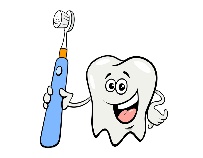 Zakaj je dobro uživati surovo sadje in zelenjavo?Nariši jabolko in prepiši pregovor. Eno jabolko danes tudi pojej.Jabolko na dan odžene zdravnika stran.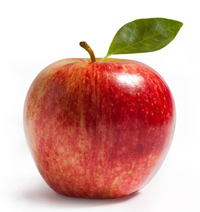 SLJ - NOVICAPreberi strip v novem poglavju v DZ str. 17.Ustno odgovori na vprašanja DZ str. 18/1Razmišljaj o sebi in predstavljenem dogodku ter napiši tri vprašanja DZ str.17/2.V DZ str. 17/3 preberi časopisno novico.Odgovori na vprašanja, značilna za zgradbo novice (tj. kaj, kdaj, kje, kdo, zakaj): DZ str.19/4. Ustno odgovori na vprašanja DZ str. 19/5.Dopolni nepopolne povedi DZ str.19/6. ,7.NE POZABI zapisati voščila v voščilnico za materinski dan!!! Narahlo, lahko s svinčnikom, nariši črte, kasneje jih zradiraj. Zapiši kraj in datum pisanja, nagovor, kot besedilo nekaj lepega (Čestitam ob materinskem dnevu. Rad-a te imam.), piši lepo, brez napak. Na koncu se podpiši. Vse tako kot v pismu.MATPreberi  besedili v zelenih okvirčkih v DZ/ s. 53.Zapis v zvezek Besedilne nalogeMatjaž vsak dan prekolesari  9 km. Koliko bo prekolesaril v enem tednu?R.:   9km . 7=63km  (Lahko zapisuješ tudi brez enot.)O: V enem tednu bo prekolesaril 63 km. (Ne pozabi na enoto.)DZ/s. 53, 54GUMPeter Kus je slovenski glasbenik, ki iz odpadne embalaže izdela različne inštrumente. Poglej si predstavo, v kateri slišiš veliko teh nenavadnih glasbil. Za odpiranje uporabi desni klik, nato klikni odpri hiperpovezavo.https://peterkus.net/past-projects/the-lost-tone/V zvezek naredi načrt za izdelavo svojega nenavadnega inštrumenta iz odpadne embalaže, izmisli si besedo za ta inštrument.NE POZABI, DANES MAMICE IN MAME PRAZNUJEJO MATERINSKI DAN. RAZVESELIŠ JIH LAHKO Z VOŠČILNICO, OBJEMOM, S POMOČJO V GOSPODINJSTVU, Z ZVONČKI S TRAVNIKA ALI PA NA SVOJ ČISTO POSEBEN NAČIN.TJA, SRE 23. 3.Po U in zvezku ponovi temo Toys.Reši vaje v DZ str. 36 in 37 – vaje 1, 2 in 3. DN: Iz reklamnih letakov izreži in v zvezek prilepi igrače, nato pa zraven napiši angleško besedo. Če so vsi letaki že v smeteh, lahko igrače narišeš kar sam 😊Spoštovani starši,prosim, da mi na tina.rajhman@oskoroskabela.si pošljete informacijo v smislu »Peter bo igrače prilepil / Katja bo igrače narisala«.Ta podatek mi služi samo kot povratna informacija, ali uspete slediti navodilom, in v nobeni obliki ne vpliva na oceno pri TJA.Hvala za vašo pomoč in razumevanje 😊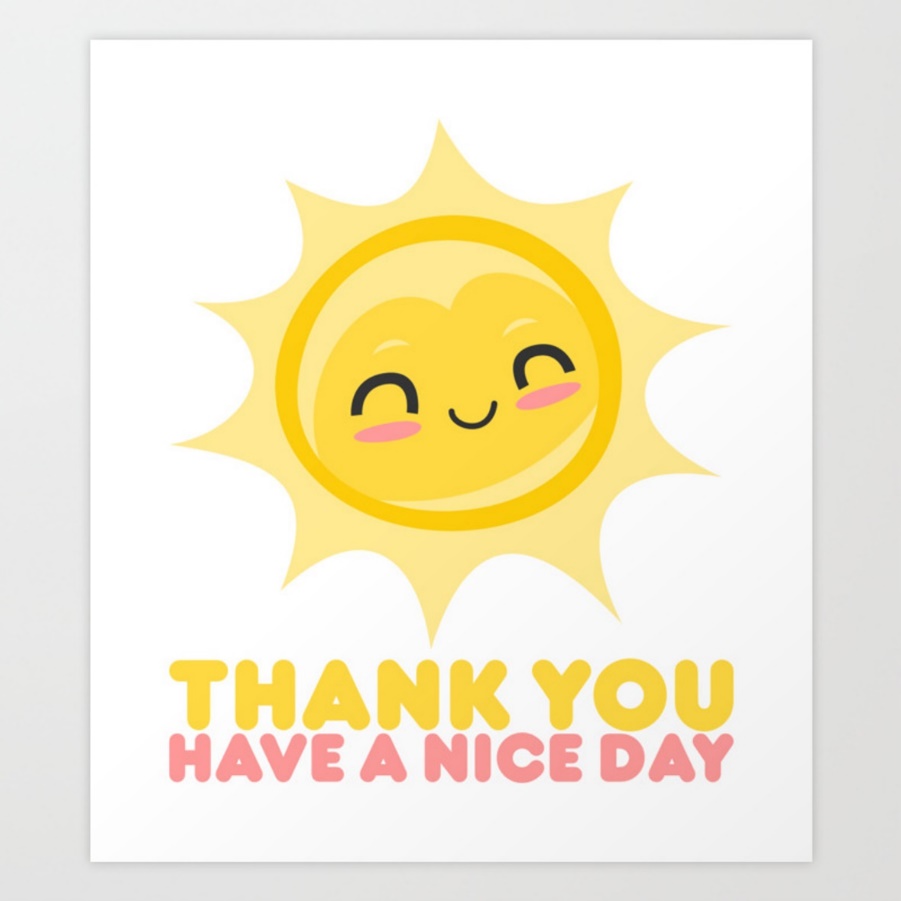 